Watter tipe dienste bied u besigheid?________________________________________________________________________________________________________________________________________________________________________________________________________________________________________________________________________________________________________________________________________________________________________________________________________________________________Wat is die regstatus van u besigheid? (Edms / BK / Alleeneienaar)?_______________________________________________________________________________________________________Het u besigheid enige akkreditasies?  Indien ja, lys asseblief alle akkreditasies: ________________________________________________________________________________________________________________________________________________________________________________________________________________________________________________________________________________________________________________________Voldoen u besigheid aan belastingnakoming?  Is u besigheid in die Bergrivier Munisipale Area?  Indien ja, voorsien asseblief u plaaslike adres________________________________________________________________________________________________________________________________________________________________________________________________________________________________________________________________________________________________________________________________________________________________________________________________________________________________Is u besigheid aktief?  Wat is u besigheid se BEE-status?	Is u besigheid vir BTW geregistreer?  Wat is u besigheid se geregistreerde naam?  _____________________________________________________________________________________________________________________________________________________________________Eienaar se besonderhede:	Naam		_____________________________________________________________						Van		_____________________________________________________________						ID nommer	_____________________________________________________________						Kontak nr.	_____________________________________________________________						Epos adres	_____________________________________________________________Registrasienommer van Besigheid:  _____________________________________________________________________Is u besigheid op die “Central Supplier Database” geregistreer?  Indien ja, voorsien asseblief die MAAA nommer:  _________________________________________________________Wat is u besigheid se bankverifikasie status?Munisipaliteit   BERGRIVIER    MunicipalityMunisipaliteit   BERGRIVIER    MunicipalityMunisipaliteit   BERGRIVIER    MunicipalityNavrae/Enquiries: W KoordomE-pos/E-mail: sbadmin@Bergmun.org.za (022) 913 6000 (022) 913 1406 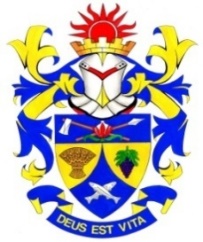 60PIKETBERG7320